Inschrijf formulier 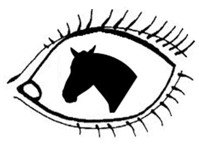 De Aalbrinkhoeve Ik schrijf mij in voor de volgende lessen: Voltige / Paardrijden Ik ben beschikbaar op de volgende dagen: _____________________________________________________________________________________ __________________________________________________________________________________________________________________________________________________________________________  Ik maak graag gebruik van de volgende belangsmogelijkheid: Losse lessen 12 ritten kaart (15 weken geldig) Half jaar abbonement Jaar abbonement Ik geef WEL/GEEN toestemming voor plaatsen van foto- en/of filmmateriaal in nieuwsberichten (website) of social media waarop ik/mijn kind herkenbaar in beeld is.Ik ga akkoord met de stalreglementen van ‘De Aalbrinkhoeve’Handtekening  deelnemer (>18 jaar) of ouder verzorger; Datum: ________________________   handtekening: ________________________________ Naam: Adres: Woonplaats: Geboorte datum: Telefoonnummer(s): Email Adres: Overig  Huisarts (Naam en nummer)